ЗАТВЕРДЖЕНОНаказ Міністерства юстиції України09.01.2023 року № 135/5ТИПОВА ІНФОРМАЦІЙНА КАРТКАадміністративної послуги здержавної реєстрації обтяжень речових прав на нерухоме майноЦентр надання адміністративних послуг у виконавчому комітеті Литовезької сільської ради(найменування суб’єкта надання адміністративної послуги та/або центру надання адміністративних послуг)С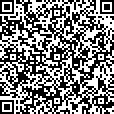 Міністерство юстиції України№ 83-19.1.1-23 від 05.01.2023Підписувач Хардіков В'ячеслав В'ячеславовичСертифікат 58E2D9E7F900307B04000000B8E430009F108E00Дійсний з 11.01.2021 0:00:00 по 11.01.2023 0:00:00.*Після доопрацювання порталу електронних сервісів, який буде забезпечувати можливість подання таких документів в електронній форміДиректор Департаментудержавної реєстрації	В’ячеслав ХАРДІКОВ8Вичерпний перелік документів, необхідних для отримання адміністративної послугиЗаява про державну реєстрацію прав;документ, що підтверджує сплату адміністративного збору у повному обсязі або документ, що підтверджує право на звільнення від сплати адміністративного збору;документи, передбачені статтею 27 Закону України «Про державну реєстрацію речових прав на нерухоме майно та їх обтяжень» та Порядком державної реєстрації речових прав на нерухоме майно та їх обтяжень, затвердженим постановою Кабінету Міністрів України від 25 грудня 2015 року № 1127 «Про державну реєстрацію речових прав на нерухоме майно та їх обтяжень» (зі змінами)9Спосіб подання документів, необхідних для отримання адміністративної послугиУ паперовій формі – заявником або уповноваженою особою10Платність (безоплатність) надання адміністративної послугиАдміністративна послуга надається платно, крім випадків, передбачених статтею 34 Закону України «Про державну реєстрацію речових прав на нерухоме майно та їх обтяжень»11Строк надання адміністративної послугиВ день реєстрації заяви в Державному реєстрі речових прав на нерухоме майно12Перелік підстав для зупинення розгляду документів, поданих для державної реєстраціїподання документів для державної реєстрації обтяження речового права на нерухоме майно не в повному обсязі, передбаченому законодавством;неподання заявником чи неотримання державним реєстратором      у       порядку,       визначеному       у пункті 3 частини третьої статті 10 Закону «Про державну реєстрацію речових прав на нерухоме майно та їх обтяжень», інформації про зареєстровані до 01 січня 2013 року речові права на відповідне нерухоме майно, якщо наявність такої інформації є необхідною для державної реєстрації обтяження;направлення запиту до суду для отримання копії судового рішення13Перелік підстав для відмови у державній реєстраціїзаявлене обтяження не підлягає державній реєстрації відповідно до Закону України «Про державну реєстрацію речових прав на нерухоме майно та їх обтяжень»;заява про державну реєстрацію прав подана неналежною особою;подані документи не відповідають вимогам, встановленим Законом України «Про державну реєстрацію речових прав на нерухоме майно та їх обтяжень»;подані документи не дають змоги встановити набуття, зміну або припинення речових прав на нерухоме майно та їх обтяження;наявні суперечності між заявленими та вже зареєстрованими речовими правами на нерухоме майно та їх обтяженнями;наявні зареєстровані обтяження речових прав на нерухоме майно;заяву про державну реєстрацію обтяжень щодо попереднього правонабувача подано після державної реєстрації права власності на таке майно за новим правонабувачем;після завершення строку,   встановленого частиною третьою статті 23 Закону України «Про державну реєстрацію речових прав на нерухоме майно та їх обтяжень», не усунені обставини, що були підставою для прийняття рішення про зупинення розгляду заяви про державну реєстрацію прав;документи подано до неналежного суб’єкта державної реєстрації прав, нотаріуса;заявником подано ті самі документи, на підставі яких заявлене обтяження вже зареєстровано у Державному реєстрі речових прав на нерухоме майно14Результат надання адміністративної послугиприйняття рішення про державну реєстрацію прав; внесення до відкритого розділу або спеціальногорозділу Державного реєстру речових прав на нерухоме майно відповідних відомостей про обтяження, про об’єкти та суб’єктів цих прав;формування витягу з Державного реєстру речових прав на нерухоме майно про проведену державну реєстрацію прав;рішення про відмову у державній реєстрації із зазначенням виключного переліку обставин, що стали підставою для його прийняття15Способи отримання відповіді (результату)Через	центр	надання	адміністративних	послуг	або безпосередньо державним реєстратором;вебпортал Мін’юсту*